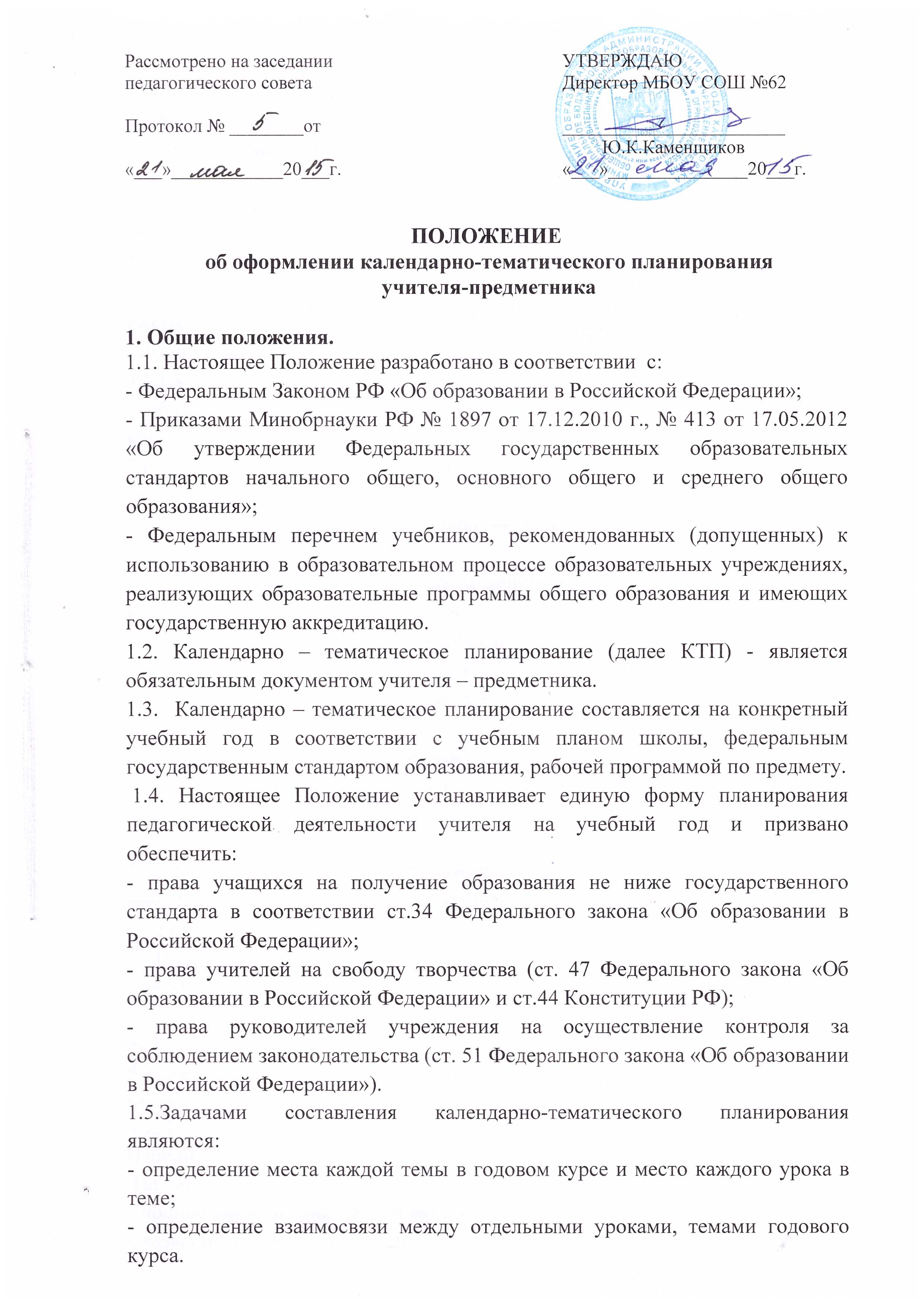 2.Правила разработки календарно-тематического планирования.2.1.Календарно-тематическое планирование отражает плановость реализации содержания рабочей программы по учебному курсу или предмету в одном классе.2.2.Календарно-тематическое планирование самостоятельно разрабатывается учителем на основе рабочей программы учебного предмета.2.3.Классный журнал заполняется в соответствии с КТП.3.4.Календарно-тематическое планирование разрабатывается учителем ежегодно. Оно является обязательным условием организации учебных занятий с учащимися.3.5.Календарно-тематическое планирование составляется учителем с учётом учебных часов, определённых учебным планом  ОУ для освоения учебного курса или предмета учащимися класса.2.6.При планировании учитель учитывает соотношение между учебным временем по четвертям и распределением учебного времени, отведённого на прохождение темы, указанной в рабочей программе: по учебному курсу или предмету.2.7.Учитель имеет право при составлении планирования скорректировать количество часов, отведённых для изучения программной темы (тем) при условии целесообразности коррекции. Целесообразность коррекции определяется наличием ситуации связанной с проведением заключительных по теме обобщающих или (и) контрольных занятий после текущего каникулярного периода.2.8.Содержание календарно-тематического планирования должно соответствовать содержанию рабочей программы, по которой ведётся обучение. 3. Структура календарно – тематического планированияКалендарно – тематическое планирование включает в себя следующие структурные элементы:- титульный лист;- календарно – тематические планы по классам.4. Требования к оформлению календарно – тематического планирования4.1. Календарно – тематическое планирование оформляется в печатной форме.4.2. Календарно – тематическое планирование имеет титульный лист (Приложение 1). На титульном листе календарно-тематического плана указываются:- полное наименование образовательного учреждения согласно Уставу; - название документа (календарно-тематический план (планирование); - гриф рассмотрено календарно-тематического планирования на заседании ШМО; - гриф согласованно календарно – тематическое планирование заместителем директора по УВР;- гриф утверждено календарно – тематического планирования директором ОУ;- ФИО учителя – составителя календарно-тематического планирования; - класс/классы;- количество часов по учебному плану и в неделю;- используемый УМК- учебный год, на который составлено календарно-тематическое планирование.В центре титульного листа делается запись: «Календарно-тематическое планирование по ___ (указывается предмет) для ___ класса (параллели)». В случае если календарно-тематическое планирование составлено для одного класса, указывается конкретный класс (например (5а), если для нескольких классов в одной параллели – указывается параллель (например, 5-е классы). 4.3.Календарно-тематическое планирование оформляется в табличном виде и имеет следующее содержание (Приложение 2): -наименование раздела программы и количество часов на раздел. - Номер урока. Применяется сплошная нумерация уроков с целью показа соответствия количества часов используемой программы учебного курса и учебного плана;-Тема урока (уроков). Одна тема не может быть рассчитана на несколько уроков,  все темы должны носить коммуникативный характер;-Элементы содержания. Отбор элементов содержания осуществляется на основе образовательного стандарта (примерной программы) при отсутствии государственного образовательного стандарта по учебному предмету, элективному курсу, предметному модулю. Элементы содержания определяются в соответствии с учебной программой. Элементы содержания по практикуму, проектной или исследовательской деятельности определяются на основе их целей и задач. В случае планирования блока уроков элемент содержания планируется на все уроки;-Вид/форма контроля. Он планируется на каждый урок, может проводиться индивидуально, путем фронтального или группового оценивания. Основные виды контроля: лабораторная работа, практическая работа, сочинение, изложение, тест, самопроверка, самостоятельная работа, математический диктант, орфографический диктант, словарная работа, контрольная работа, работа по карточкам;- Дата проведения. При составлении календарно-тематического планирования дата проведения урока планируется. При проведении и заполнении классного журнала делается запись фактического проведения урока. В случае планирования блока уроков дата проведения определяется на каждый урок. Необходимое требование: совпадение дат урока по плану, по фактическому проведению и по записи в классном журнале.5.Сроки составления и порядок утверждения календарно-тематического планирования.5.1 Календарно-тематическое планирование на каждый учебный год составляется заблаговременно, до начала учебного года.5.2 Календарно-тематическое планирование рассматривается на заседании предметного методического объединения, согласовывается с заместителем директора по УВР, утверждается директором ОУ до 1 сентября.5.3. Календарно-тематическое планирование составляется в одном экземпляре. После утверждения директором ОУ, копия КТП предоставляется заместителю директора, курирующего данную дисциплину для осуществления контроля. Приложение 1Титульный листМуниципальное бюджетное общеобразовательное учреждение средняя                        общеобразовательная школа №62РАССМОТРЕНО                                СОГЛАСОВАНО                                  УТВЕРЖДАЮна заседании ШМО                            зам.директора по УВР                     директор МБОУ СОШ №62 Протокол № ______от «___» _________ 20___г            «___» _________ 20___г                  «___» _________ 20___г.	_________________                         ____________________                              ____________________                                                                                                                                          Ю.К.КаменщиковКоличество часов: всего___________часов; в неделю_________________часов.УМК_______________________________________________________________             ________________________________________________________г.Хабаровск20____/20____учебный годПриложение 2Календарно-тематическое планированиеучебного предмета, на учебный год, класс.Календарно-тематическое планированиепо__________________________________________________(указать учебный предмет, курс) Класс______________________________________________________________                                                                                                         (класс) Учитель____________________________________________________________(Ф.И.О.)№ урока (сквозная)№ урок по темам.Наименование раздела, тема урокаКол-во часовДата проведенияДата проведения№ урока (сквозная)№ урок по темам.Наименование раздела, тема урокаКол-во часовПланФакт	ТЕМА:	ТЕМА:	ТЕМА:31	12233ТЕМА:ТЕМА:ТЕМА:10415263748596и т.д.и т.д.